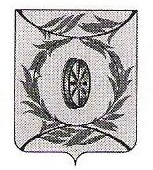 СОВЕТ ДЕПУТАТОВ АННЕНСКОГО СЕЛЬСКОГО ПОСЕЛЕНИЯКарталинский муниципальный район Челябинская областьРЕШЕНИЕ__________________________________________________________________от «25»  августа  2020 года  № 10  с. АнненскоеО внесении изменений и дополнений в Решение Совета депутатов Анненскогосельского поселения от 17.11.2015 года № 10«О введении налога на имущество физических лиц»»В соответствии с Налоговым кодексом Российской Федерации, Федеральным законом от 06.10.2003 г. № 131-ФЗ «Об общих принципах организации местного самоуправления в Российской Федерации», Планом дополнительных мероприятий по обеспечению устойчивого развития экономики Челябинской области в условиях ухудшения ситуации в связи с распространением новой коронавирусной инфекции, утвержденного Губернатором Челябинской области от 25.05.2020 года, Уставом Анненского сельского поселения, Совет депутатов Анненского сельского поселения РЕШАЕТ:1.Внести в Решение Совета депутатов Анненского сельского поселения от 17.11.2015 года № 10 «О введении налога на имущество физических лиц» следующие изменения и дополнения:Пункт 3 дополнить следующими подпунктами:         « 3.1. Для индивидуальных предпринимателей , зарегистрированных до 18.03.2020 года, сумма налога в отношении объектов налогооблажения, включенных в перечень, определяемый в соответствии с пунктом 7 статьи 378.2 Налогового кодекса Российской Федерации, и объектов налогооблажения, предусмотренных абзацем вторым пункта 10 статьи 378.2 Налогового кодекса Российской Федерации, уменьшается в 2019 году на 50%.»        « 3.2.  Для индивидуальных предпринимателей, являющихся арендодателями объектов недвижимости (за исключением жилых помещений), которые заключили с арендаторами, осуществляющими деятельность в отраслях экономики, указанных в Перечне (прилагается), дополнительные соглашения к договорам аренды, предусматривающие снижение арендной платы, налог на имущество физических лиц уменьшается на сумму снижения арендной платы за 2020 год, но не более чем на 50 процентов от суммы налога на имущество физических лиц, подлежащей уплате за указанные объекты недвижимого имущества, при соблюдении следующих условий:       - код основного вида деятельности индивидуального предпринимателя владеющего объектом недвижимого имущества (за исключением жилых помещений), переданного им в аренду арендатором в соответствии со  сведениями, содержащимися в Едином государственном реестре индивидуальных предпринимателей по состоянию на 01.03.2020 года, соответствует коду ОКВЭД 68.20;      -  договоры аренды недвижимого имущества заключены до введения на территории Челябинской области режима повышенной готовности и не прекратили действие до отмены режима;      -   предоставлено снижение арендной платы в размере не менее чем на 30 процентов в течение 2020 года, начиная с 18.03.2020 года для арендаторов, осуществляющих виды деятельности в наиболее пострадавших отраслях экономики в соответствии с Перечнем (прилагается). Осуществление арендаторами соответствующей деятельности определяется по коду основного вида деятельности, информация о котором содержится в Едином государственном реестре индивидуальных предпринимателей, а также в Едином реестре субъектов малого  среднего предпринимательства по состоянию на 01.03.2020 г.;      - период действия льготы – налоговый период 2020 года»         2) Для подтверждения налоговой льготы на имущество физических лиц по налогу на имущество физических лиц на территории Анненского сельского поселения необходимо направить в МРИ ФНС № 19 по Челябинской области:  -  сведения о сумме арендной платы по договору аренды недвижимого имущества за 2020 год;  -  суммы снижения арендной платы в соответствии с дополнительным соглашением к договору аренды недвижимого имущества, заверенные надлежащим образом;  -   копии договоров аренды недвижимого имущества, заключенных до введения на территории Челябинской области режима повышенной готовности, и дополнительных соглашений к ним о снижении размера арендной платы и предоставлении отсрочки по арендной плате.2. Направить настоящее Решение главе Анненского сельского поселения для подписания и опубликования в газете «Карталинская новь», а также для размещения на официальном сайте администрации Анненского сельского поселения.        3.  Настоящее решение вступает в силу со дня его официального опубликования в течение 1 месяца и распространяет свои действия:        - пп. 3.1. в период с 01.01.2019 по 31.12.2019;        - пп. 3.2. в период с 01.01.2020 по 31.12.2020 год.Глава Анненского сельского поселения                                      В. М.ЕловикПредседатель Совета депутатовАнненского сельского поселения                                                Т. В. КачуринаПриложениеПриложениеСфера деятельности, наименование вида экономической деятельностиКод ОКВЭД 21. Авиаперевозки, аэропортовая деятельность, автоперевозки1. Авиаперевозки, аэропортовая деятельность, автоперевозкиДеятельность прочего сухопутного пассажирского транспорта49.3Деятельность автомобильного грузового транспорта и услуги по перевозкам49.4Деятельность пассажирского воздушного транспорта51.1Деятельность грузового воздушного транспорта51.21Деятельность автовокзалов и автостанций52.21.21Деятельность вспомогательная, связанная с воздушным транспортом52.23.12. Культура, организация досуга и развлечений2. Культура, организация досуга и развлеченийДеятельность творческая, деятельность в области искусства и организации развлечений90Деятельность музеев91.02Деятельность зоопарков91.04.1Деятельность в области демонстрации кинофильмов59.14Производство изделий народных художественных промыслов32.99.83. Физкультурно-оздоровительная деятельность и спорт3. Физкультурно-оздоровительная деятельность и спортДеятельность в области спорта, отдыха и развлечений93Деятельность физкультурно-оздоровительная96.04Деятельность санаторно-курортных организаций86.90.44. Деятельность туристических агентств и прочих организаций, предоставляющих услугив сфере туризма4. Деятельность туристических агентств и прочих организаций, предоставляющих услугив сфере туризмаДеятельность туристических агентств и прочих организаций, предоставляющих услуги в сфере туризма795. Гостиничный бизнес5. Гостиничный бизнесДеятельность по предоставлению мест для временного проживания556. Общественное питание6. Общественное питаниеДеятельность по предоставлению продуктов питания и напитков567. Деятельность организаций дополнительного образования, негосударственныхобразовательных учреждений7. Деятельность организаций дополнительного образования, негосударственныхобразовательных учрежденийОбразование дополнительное детей и взрослых85.41Предоставление услуг по дневному уходу за детьми88.918. Деятельность по организации конференций и выставок8. Деятельность по организации конференций и выставокДеятельность по организации конференций и выставок82.39. Деятельность по предоставлению бытовых услуг населению (ремонт, стирка, химчистка, услуги парикмахерских и салонов красоты)9. Деятельность по предоставлению бытовых услуг населению (ремонт, стирка, химчистка, услуги парикмахерских и салонов красоты)Ремонт компьютеров, предметов личного потребления и хозяйственнобытового назначения95Стирка и химическая чистка текстильных и меховых изделий96.01Предоставление услуг парикмахерскими и салонами красоты96.0210. Деятельность в области здравоохранения10. Деятельность в области здравоохраненияСтоматологическая практика86.2311. Розничная торговля непродовольственными товарами11. Розничная торговля непродовольственными товарамиТорговля розничная легковыми автомобилями и легкими автотранспортными средствами в специализированных магазинах45.11.2Торговля розничная легковыми автомобилями и легкими автотранспортными средствами прочая45.11.3Торговля розничная прочими автотранспортными средствами, кроме пассажирских, в специализированных магазинах45.19.2Торговля розничная прочими автотранспортными средствами, кроме пассажирских, прочая45.19.3Торговля розничная автомобильными деталями, узлами и принадлежностями45.32Торговля розничная мотоциклами, их деталями, составными частями и принадлежностями в специализированных магазинах45.40.2Торговля розничная мотоциклами, их деталями, узлами и принадлежностями прочая45.40.3Торговля розничная прочая в неспециализированных магазинах47.19Торговля розничная информационным и коммуникационным оборудованием в специализированных магазинах47.4Торговля розничная прочими бытовыми изделиями в специализированных магазинах47.5Торговля розничная товарами культурно-развлекательного назначения в специализированных магазинах47.6Торговля розничная прочими товарами в специализированных47.7магазинахТорговля розничная в нестационарных торговых объектах и на рынках текстилем, одеждой и обувью47.82Торговля розничная в нестационарных торговых объектах и на рынках прочими товарами47.89Деятельность по осуществлению торговли через автоматы47.99.212. Средства массовой информации и производство печатной продукции12. Средства массовой информации и производство печатной продукцииДеятельность в области телевизионного и радиовещания60Деятельность сетевых изданий63.12.1Деятельность информационных агентств63.91Печатание газет18.11Издание книг58.11Издание газет58.13Издание журналов и периодических изданий58.14